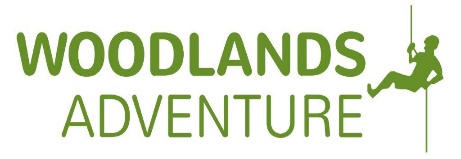 Useful ContactsManor HospitalMoat RoadWalsallWS2 9PSTel: 01922 721172Good Hope HospitalRectory RoadSutton ColdfieldB75 7RRTel: 0121 424 2000Walsall urgent Care CentreSaddlers Shopping CentreBridgeman StreetWalsall WS1 1YTTel: 01922 605730Open 8am – 8pm everydayOut of Hours Doctors (Badger Centre)Manor HospitalMoat Road Walsall WS2 9PSTel: 01922 721172Emergency medical advice 111Emergency police 111Late night PharmacyA Karim’s pharmacy7-9 Kinnerley StreetWalsallWS1 2LDTel: 01922 613 786Open 8am – 12am everydayThe White House Fish and Chip Shop200 Walsall RoadAldridgeWS9 0JTTel: 01922 279091 (pre order only)Blackwood Fish Bar85 Blackwood RoadSutton ColdfieldBirminghamB74 3PWTel: 0121 352 0055 (pre order only)Domino’s PizzaAnchor ParadeAldridge WS9 8QPTel 01922 745845 *deliverFoodelicious Café5 Lazy Hill RoadAldridgeWS9 8RWTel: 01922 452270Outside catering available                                   01543 372171Morrisons SupermarketAnchor RoadAldridgeWalsallWS9 8PTTel: 01922 452 635Open 7am-10pm mon-satSun 10am-4pmAsda Queslett6 Queslett RoadOld Horns CrescentBirminghamB43 7HATel: 0121 360 023824hrs Mon-Fri, Sat 12am-10pmSun 10am-4pmAldridge Police StationAnchor RoadAldridgeWalsallWS9 8PNTel: 0845 113 500